Абдулаева  Мадина  Магомедовн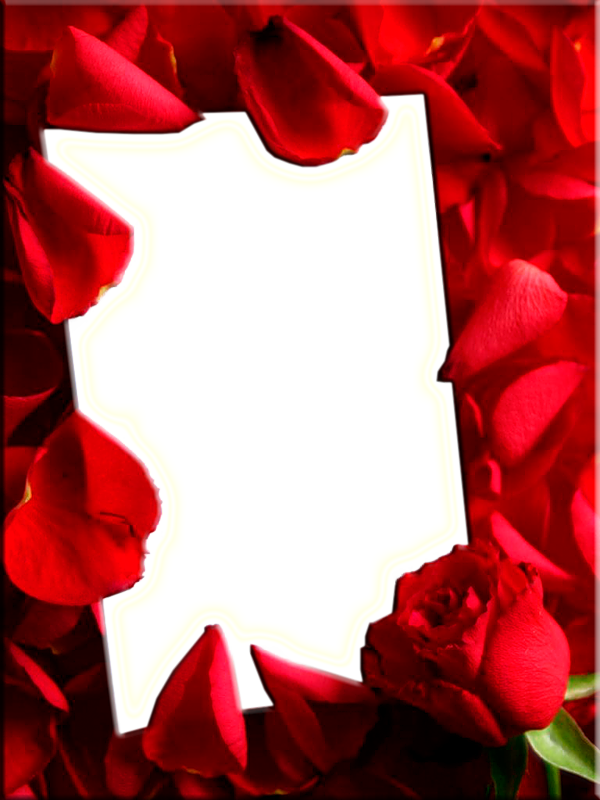 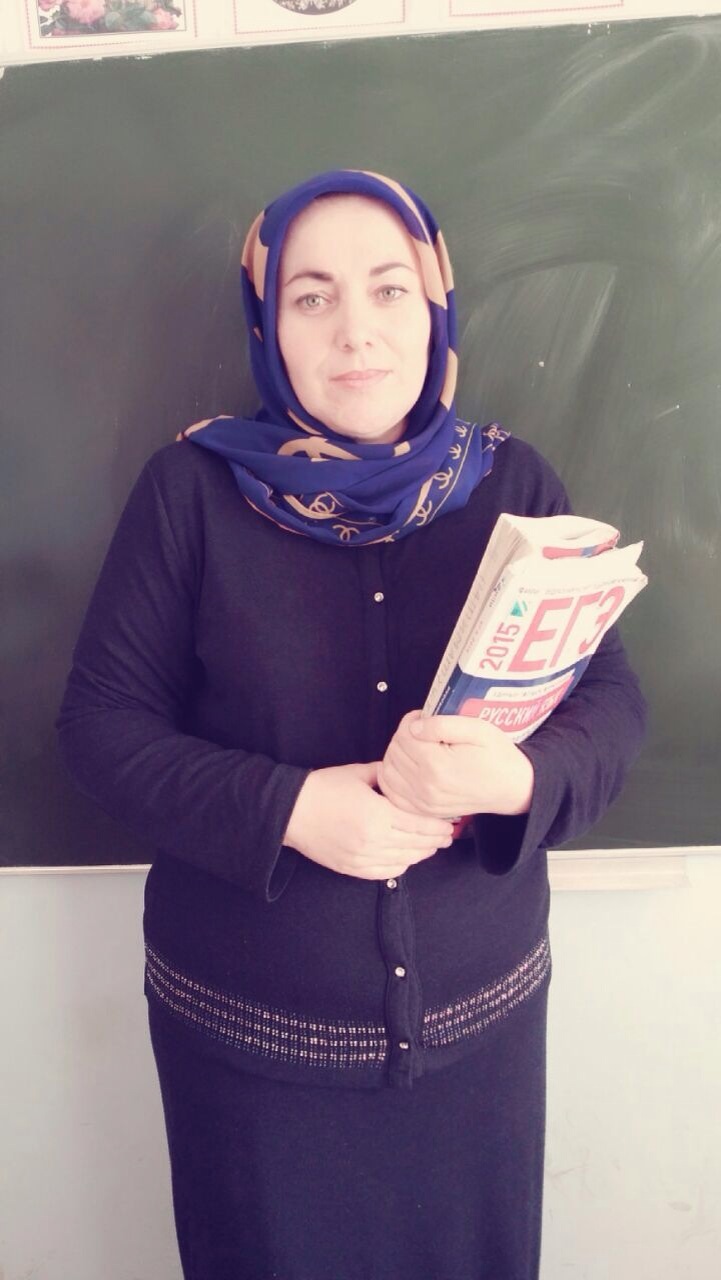 